Angleščina - 5.b20.3. Odpri spletni učbenik na strani 92 in naredi obe nalogi, kot piše v navodilih. Vsako poslušaj vsaj trikrat.Ponovimo dele telesa - reši UL (klik na povezavo). Če se jih ne spomniš več, predlagam, da si pomagaš s spletnim slovarjem PONS.Natisni si spodnjo nalogo (str. 93), jo prilepi v zvezek in jo reši. POZOR, verjetno jo boš moral delati preko učbenika zaradi barv (razen, če si jo natisneš v barvah).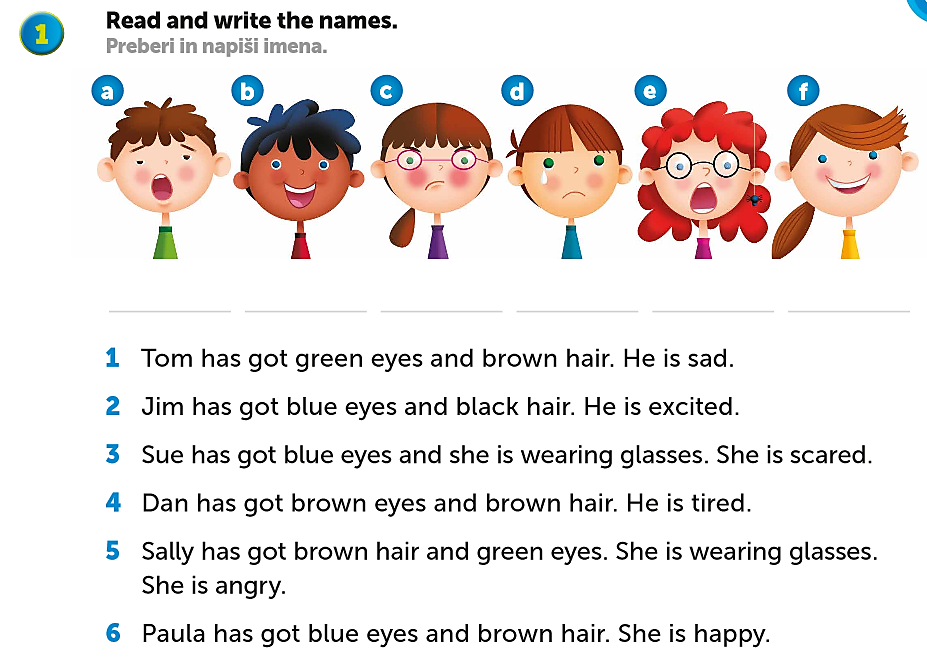 Spomni se, ko smo v 3.r delali čustva – npr. angry, tired, excited …Zapiši jih v zvezek, zraven dodaj še slovenski prevod in nariši ustrezen obraz, nato zapiši še poved – takole:FEELINGS (čustva)Če se jih ne spomniš več, predlagam, da si pomagaš s spletnim slovarjem PONS.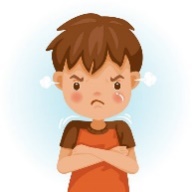 angry - jezenHe is angry.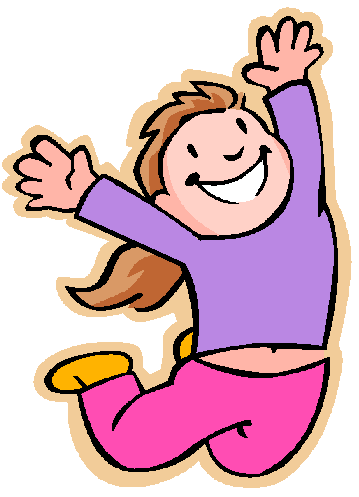 excited– navdušenShe is excitedhappy - nervous -surprised -sad -tired -scared -hot -cold - 